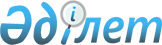 О внесении изменения в постановление Правительства Республики Казахстан от 22 апреля 2013 года № 385 "О программно-целевом финансировании вне конкурсных процедур на 2013 - 2015 годы"Постановление Правительства Республики Казахстан от 26 августа 2013 года № 826

      Правительство Республики Казахстан ПОСТАНОВЛЯЕТ:



      1. Внести в постановление Правительства Республики Казахстан от 22 апреля 2013 года № 385 «О программно-целевом финансировании вне конкурсных процедур на 2013 - 2015 годы» следующее изменение:



      пункт 1 изложить в следующей редакции:

      «1. Установить, что программно-целевое финансирование на 2013 - 2015 годы из республиканского бюджета вне конкурсных процедур осуществляется:

      1) по научно-технической программе «Прикладные научные исследования в области анализа фитосанитарных рисков карантинных вредных организмов на 2013 - 2015 годы»; 

      2) по научно-техническому проекту «Научно-экспериментальное обоснование эффективного использования пастбищ и развития животноводства Казахстана с применением возобновляемых источников энергии на 2013 - 2014 годы».



      2. Настоящее постановление вводится в действие со дня подписания.      Премьер-Министр

      Республики Казахстан                       С. Ахметов
					© 2012. РГП на ПХВ «Институт законодательства и правовой информации Республики Казахстан» Министерства юстиции Республики Казахстан
				